Savjeti za motivaciju djeteta u učenju:Osigurajte mirno mjesto za učenje.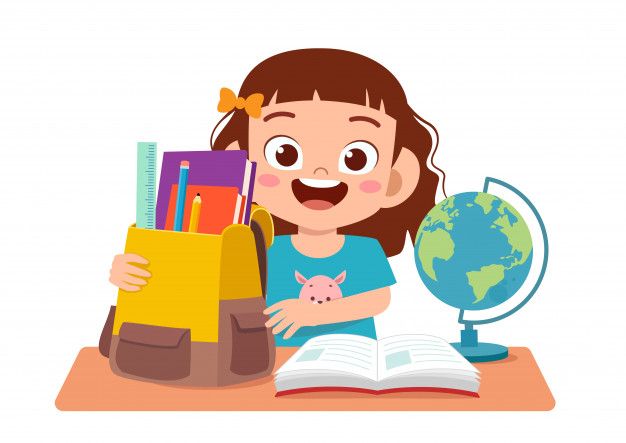 Napravite zajednički plan vezan za učenje.Nastojite da dijete ima jasan dnevni raspored – vrijeme za igru, učenje, jelo, spavanje…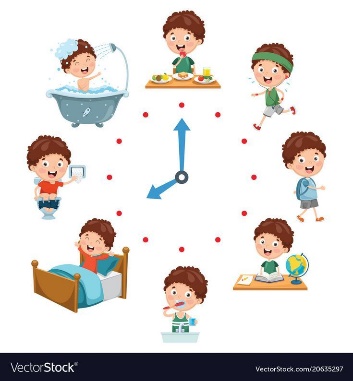 Omogućite djetetu određene izbore vezane uz učenje (npr. koju će zadaću napisati prvu, koju drugu).Ne radite umjesto djeteta, radije zadatak podijelite na manje djetetu razumljive dijelove.Učite vašu djecu kako da misle, a ne što da misle – umjesto prenošenja činjenica djetetu, u vašoj svakodnevici omogućite djetetu da sam pomoću pitanja i odgovora dođe do zaključka.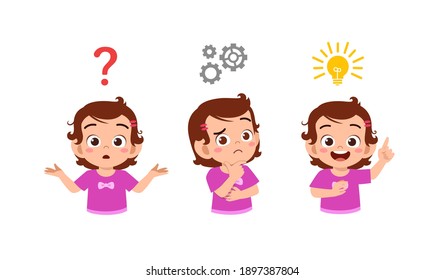 Dajte djetetu priliku da vas pouči onome što je naučilo.Postavljajte djetetu zanimljiva pitanja o gradivu koje uči. Razvijanjem djetetovog interesa, razvijat će se i njegova unutarnja motivacija za učenje.Ohrabrite dijete, strah i anksioznost štete učenju.Potaknite razvoj emocionalnih vještina vašeg djeteta – kako prepoznati i izraziti emocije, kako se nositi s neugodnim osjećajima.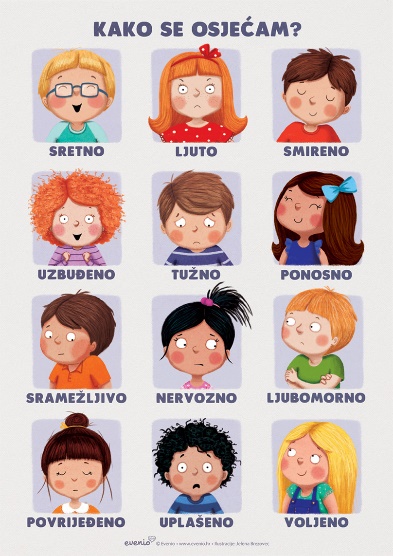 Pohvalite djetetov trud. Dijete koje se trudi ima naravno više mogućnosti da doživi uspjeh.Usmjerite dijete da prepozna unutarnje razloge za uspjeh (npr. preokrenite razmišljanje „Dobio sam dobru ocjenu jer je kontrolni bio lagan" u „Dobio sam dobru ocjenu jer sam se trudio i sve naučio.").Umjesto materijalne nagrade radije koristite nagradu koja uključuje zajedničko ugodno druženje (odlazak na izlet i sl.).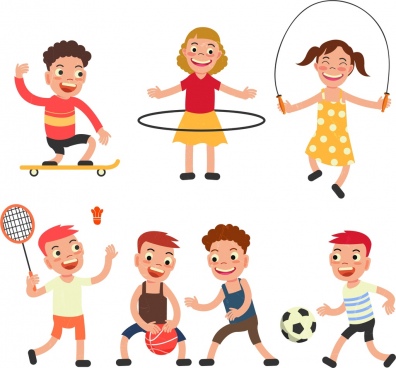 Ukažite djetetu na rezultate njegova učenja, njegov napredak. Važno je da dijete uči prepoznati rezultate svog truda i učenja.Kao roditelj, pronađite mjeru između pružanja ljubavi, zaštite, pažnje djetetu i postavljanja određenih roditeljskih zahtjeva, onoga što od djeteta očekujete.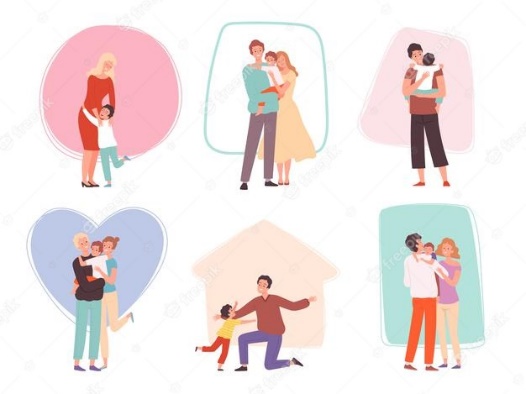 Učite i izvan škole – pokažite interes za učenje novoga u vašoj svakodnevici.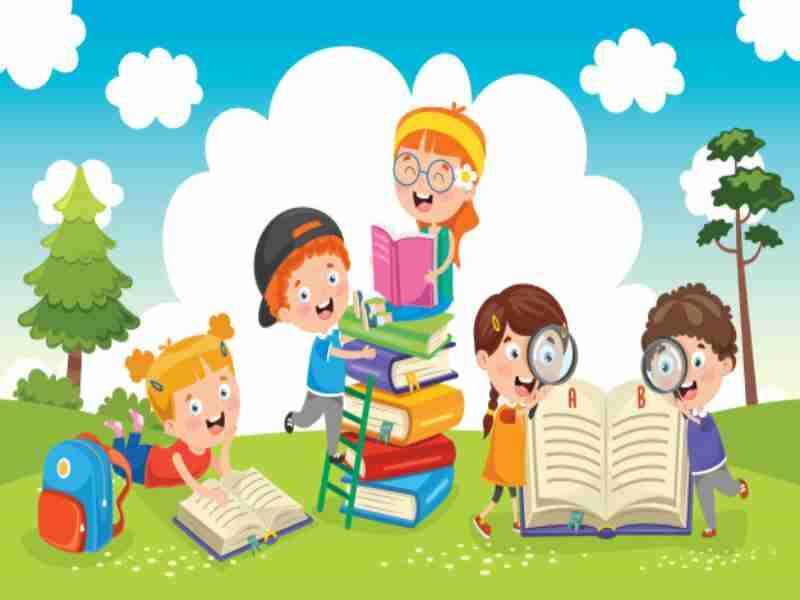 U slobodno vrijeme igrajte društvene igre koje razvijaju samokontrolu, koncentraciju, mišljenje, zaključivanje.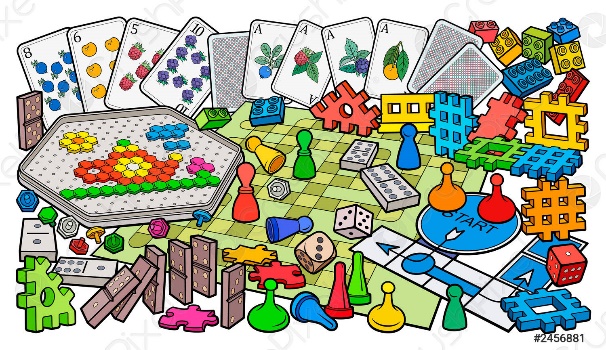 Potaknite djetetovu znatiželju, ona je prirodno gorivo za učenje.Omogućite djetetu jednu do dvije, njemu zanimljive izvanškolske aktivnosti.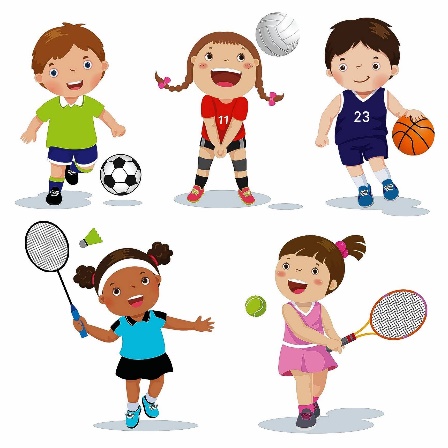 Surađujte i redovito komunicirajte s djetetovim nastavnicima.Pripremila: Stručno-razvojna služba OŠ GrudaIzvor: https://harfa.hr/ bez-motivacije-ucenje-je-mucenje/